ПИНЦЕТЫ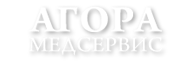 ООО «Агора-Медсервис»Тел. (843) 564-50-21, 235-15-99, моб.8-987-2-900-182 г. Казань, ул. Восстания, д. 67 Аwww.agorams.ru, agorams@mail.ruАртикулНаименованиеОписаниеЦена руб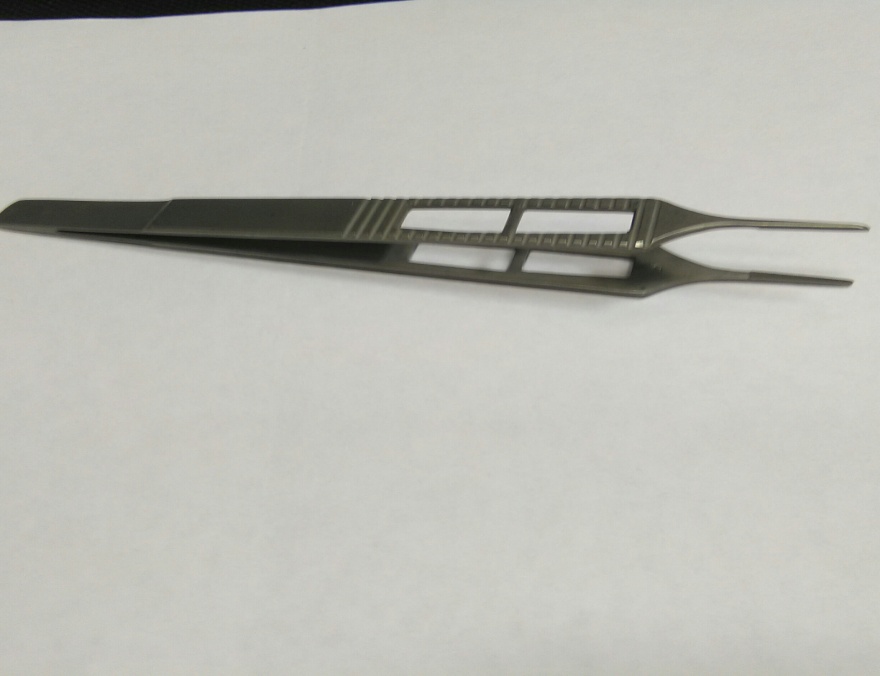 F 0020Пинцет анатомический (Adson) (сталь)ПрямойПлоская ручка Ширина раб.концов 1ммДлина платформы 10ммОбщая длина 130мм2000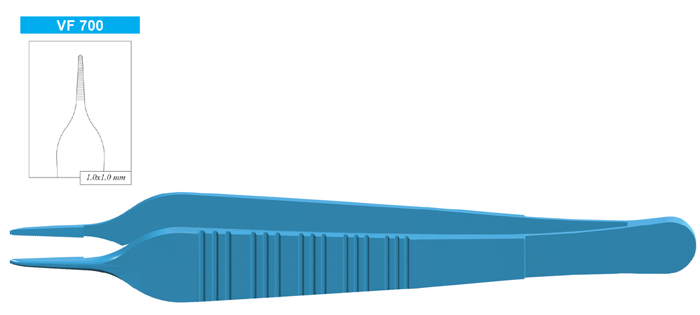 VF 700VF 700.01ПрямойПлоская ручка Прямые кончики 1.0 x 1.0 мм Прямые кончики 2.0 x 1.5 ммДлина платформы 10ммОбщая длина 120мм4000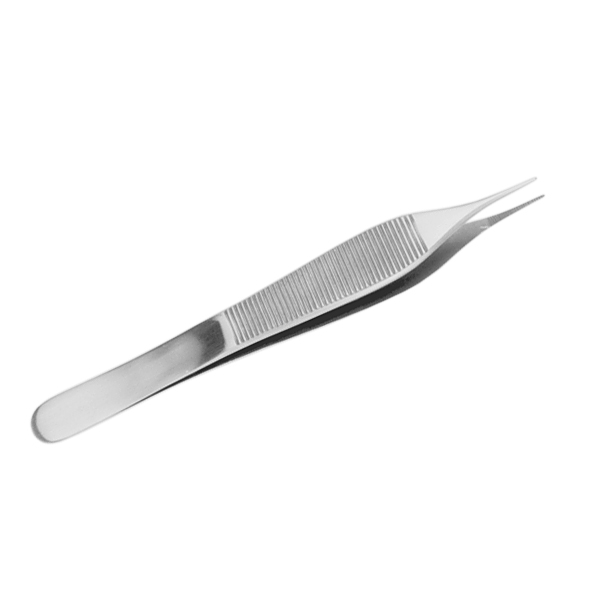 PF-14Пинцет анатомический Adson (сталь)Производитель, ГерманияОбщая длина 120ммПрямые кончики 1.0 x 1.0 мм 2500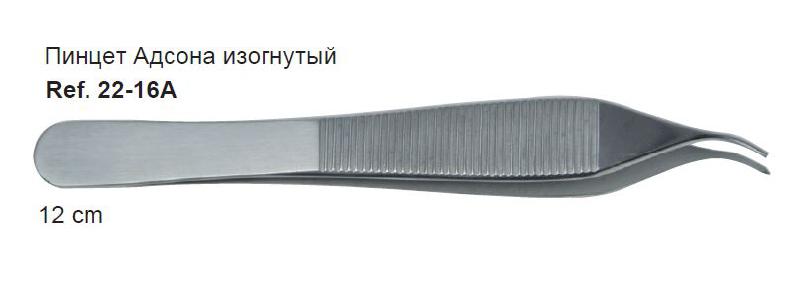  PF-16AПинцет Адсонаизогнутый (сталь)Производитель, ГерманияОбщая длина 120мм2500F 0024Пинцет анатомический (сталь)ПрямойПлоская ручка Ширина раб.концов 0,3ммДлина платформы 8мм усиленная карбидом вольфрамаОбщая длина 130мм2000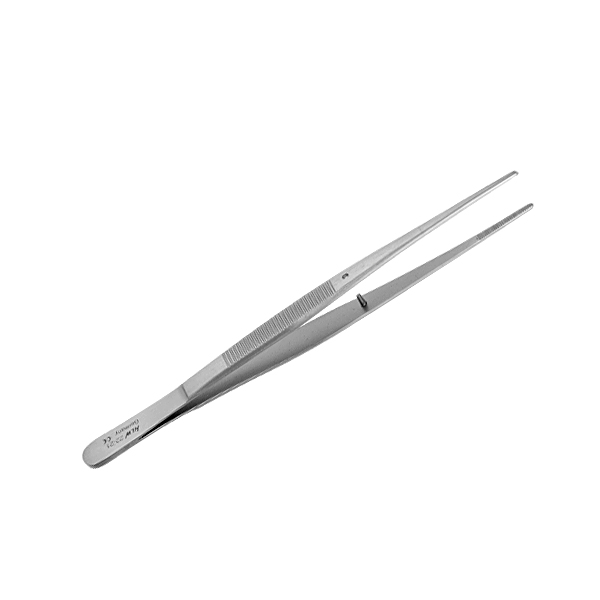 PF-21PF-25Пинцет анатомический Semken (сталь)Производитель, ГерманияОбщая длина 125ммОбщая длина 115мм2000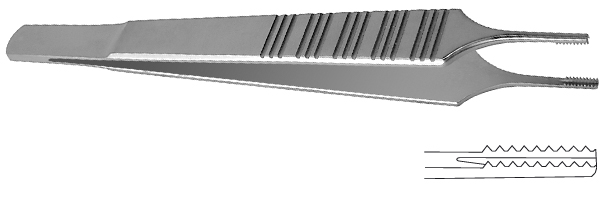 F 0022Пинцет для кожной пластики (Adson-Brown) (титан)ПрямойПлоская ручка Длина платформы 6ммОбщая длина 130мм3000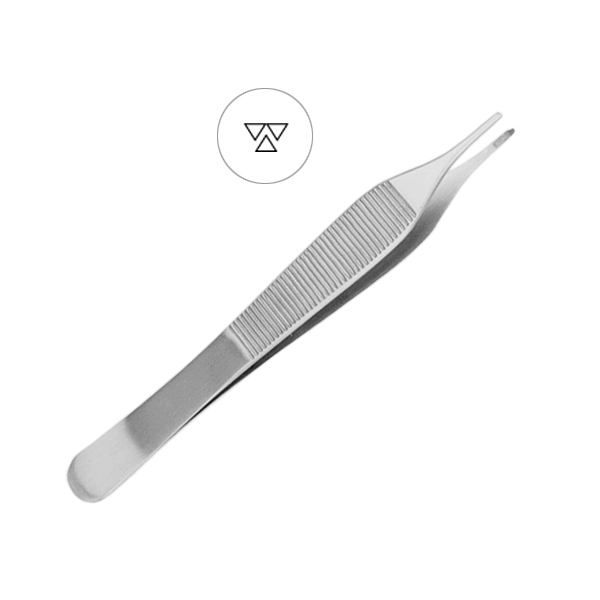 PF -15Пинцет хирургический Adson (сталь)Производитель, ГерманияОбщая длина 120мм1 х 2 зуба по 0.7 мм под 90 градусов2500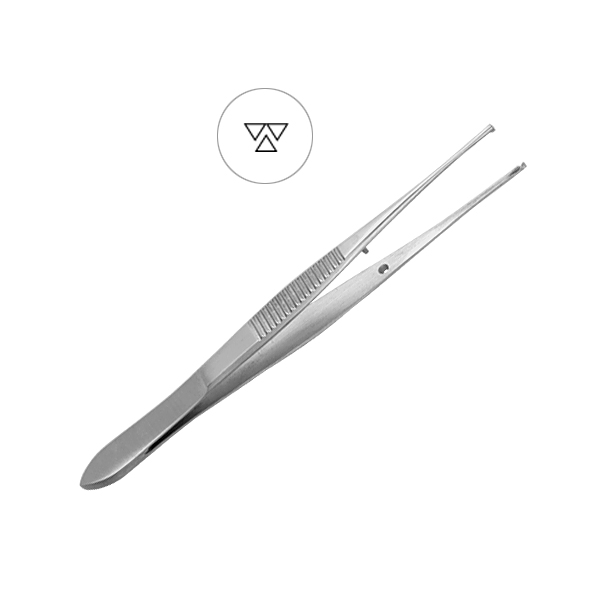 PF -24Пинцет хирургический (сталь)Производитель, ГерманияОбщая длина 115мм1 х 2 зуба по 0.4 мм под 90 градусов1500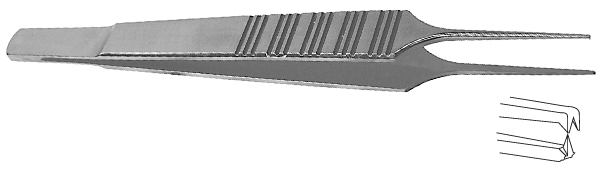 VF 709Пинцет хирургический с зубцом (титан)ПрямойПлоская ручка 1 х 2 зуба по 0.4 мм под 90 градусовОбщая длина 145мм4000F-0025Пинцет хирургический с зубцом (сталь)ПХ 130х0,25 мм2000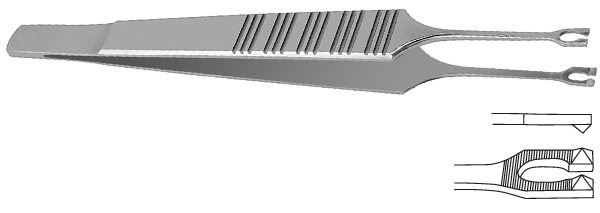 F-0659Пинцет микрохирургический для трансплантанта (титан)ПХ 145х4,5 мм9500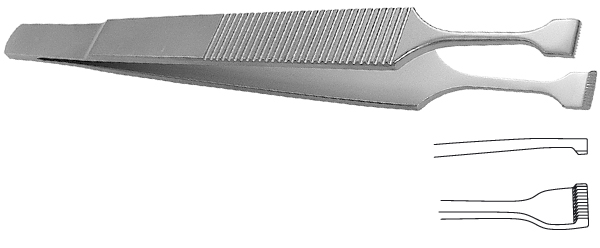 PL-042Пинцет для крыла носа (пинцет Пшениснова)9500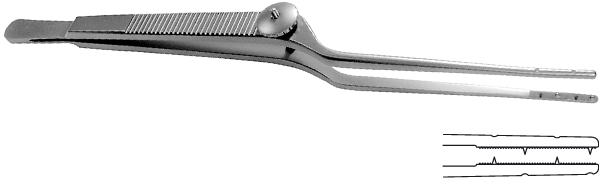 PL-028Пинцет перегородочный (перегородочный пинцет по Killian)16500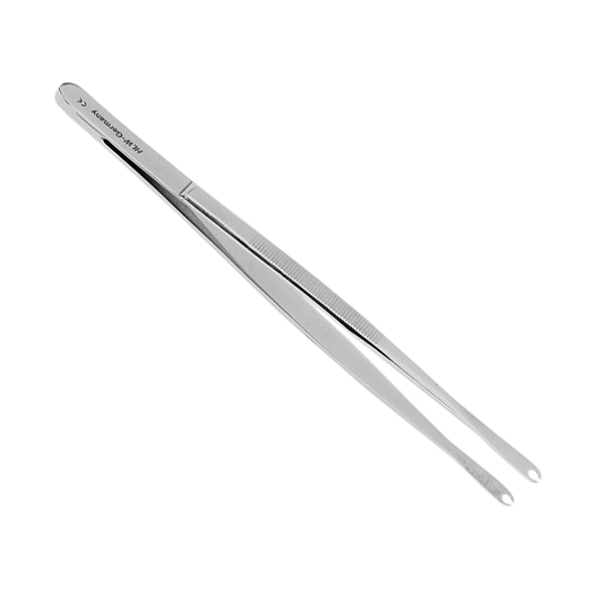  PF -11Пинцет шовныйпрямой (сталь)Производитель, ГерманияОбщая длина 150мм2500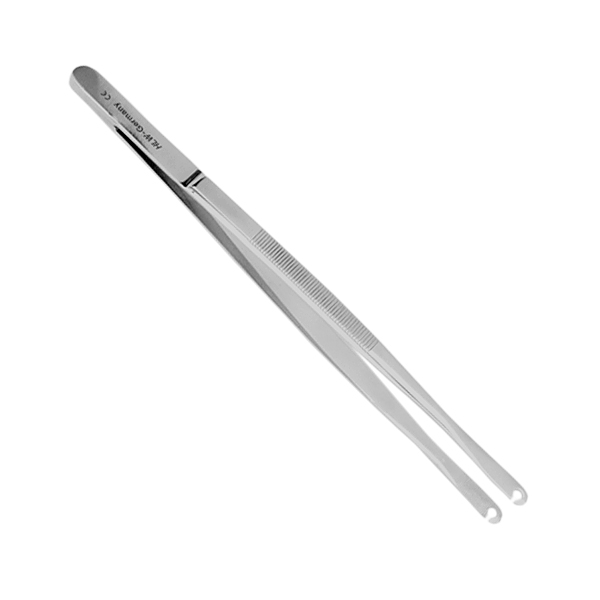 PF-12Пинцет шовныйпрямой, боковое окно (сталь)Производитель, ГерманияОбщая длина 150мм2500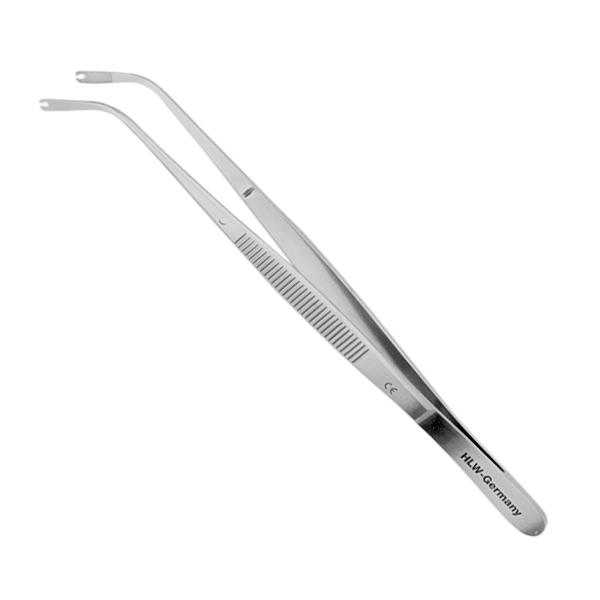 PF--13Пинцет шовный угловой(сталь)Производитель, ГерманияОбщая длина 150мм2500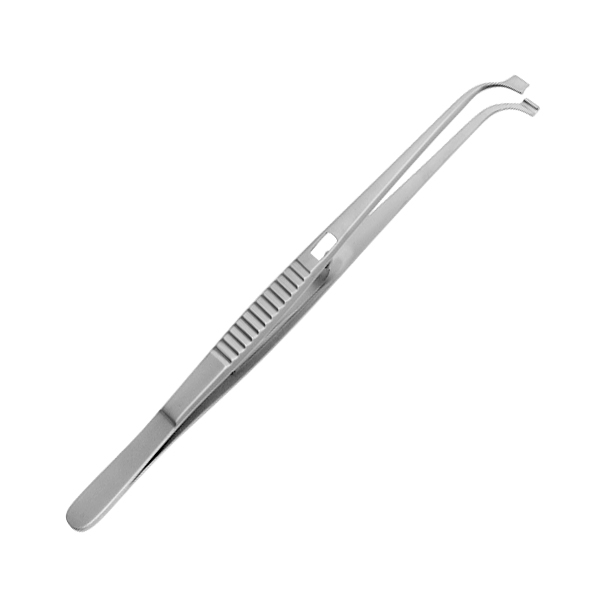 PF--43BПинцет дляимплантации, титановый,с зажимом,(сталь)Производитель, ГерманияОбщая длина 160мм5500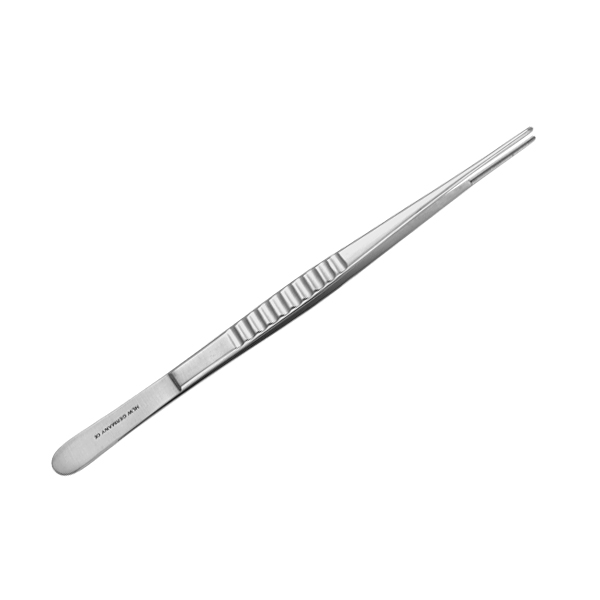 PF--34Пинцет атравматичный прямой De Bakey (сталь)Производитель, ГерманияОбщая длина 150мм3000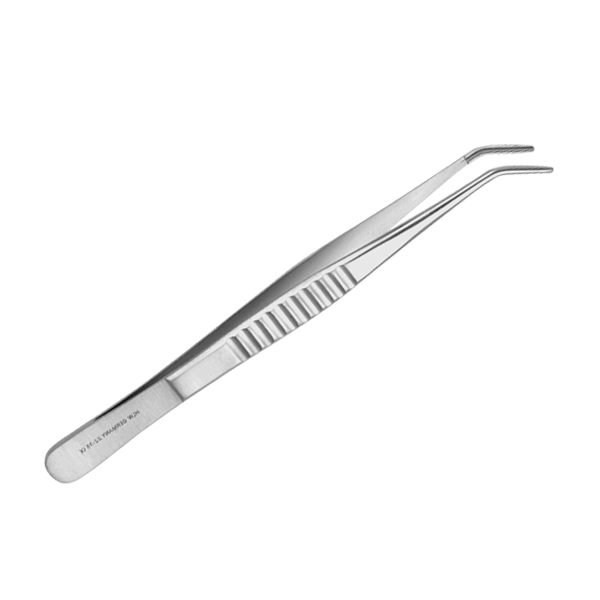 PF--35Пинцет атравматичный изогнутый  De Bakey (сталь)Производитель, ГерманияОбщая длина 150мм3000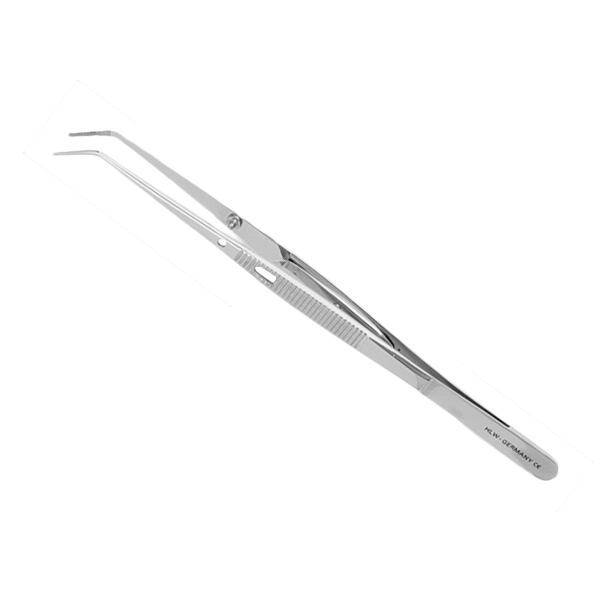 PF--4Пинцет стоматологический изогнутый с зажимом College (сталь)Производитель, ГерманияОбщая длина 150мм2000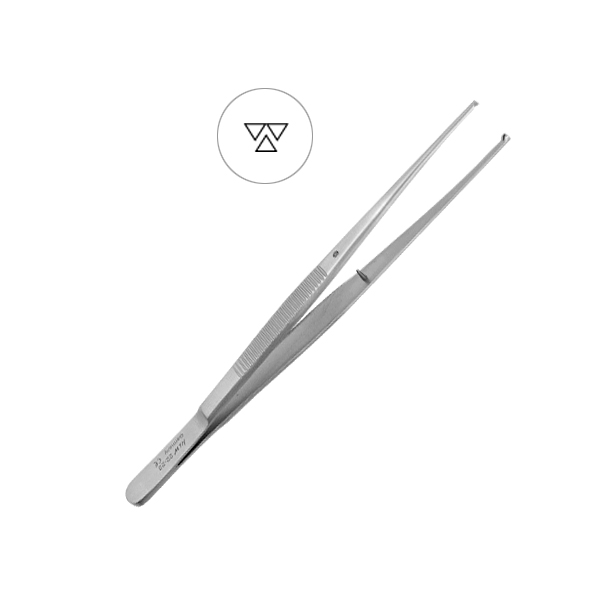 PF-22Пинцет хирургический Semken,  (сталь)Производитель, ГерманияОбщая длина 125мм1500